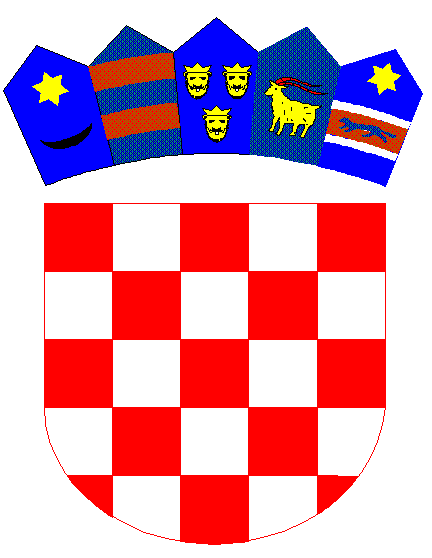 REPUBLIKA HRVATSKADUBROVAČKO-NERETVANSKA ŽUPANIJAOsnovna škola „Braća Glumac“ LastovoDolac 11, 20 290 LastovoTEL 020/801-427 EMAIL ured@os-bglumac-lastovo.skole.hrWEBhttp://os-bglumac-lastovo.skole.hr MB 03324117 OIB  80382692021 Šifra škole 19-045-001  IBAN HR7624070001100042317 KLASA:602-01/21-01/79URBROJ: 2145-1-01-21-1Lastovo, 11.lipnja 2021.g.Na temelju članka 7. Pravilnika o provedbi postupaka jednostavne nabave OŠ “Braća Glumac” Lastovo, KLASA:602-01/18-01/171, URBROJ:2145-1/18-1 od 3.svibnja 2018.g. (u daljnjem tekstu: „Pravilnik“) v.d. ravnateljica škole dana 11. lipnja 2021. godine, donijela jeODLUKUo početku postupka i imenovanju stručnog povjerenstva naručitelja za pripremu i provedbu postupka jednostavne nabave – Uređenje-sanacija dvorišta OŠ “Braća Glumac” u LastovuI.Donosi se Odluka o početku postupka i imenovanju stručnog povjerenstva naručitelja za pripremu i provedbu postupka jednostavne nabave – Uređenje-sanacija dvorišta u Osnovnoj školi “Braća Glumac” u Lastovu.Javni naručitelj jednostavne nabave je Osnovna škola “Braća Glumac”, Dolac 11, LastovoPostupak jednostavne nabave provodi Osnovna škola “Braća Glumac”.Predmet nabave je  Uređenje-sanacija dvorišta  Osnovne škole “Braća Glumac” u Lastovu.Procijenjena vrijednost jednostavne nabave iznosi 127.200,00  kuna (bez PDV- a).II.Postupak jednostavne nabave sukladno članku 5. Pravilnika, započet će direktnim upućivanjem Poziva na dostavu ponuda na najmanje tri (3) adrese gospodarskih subjekata iz vlastite baze podataka i to:OBRT ČIGRA, Zaklopatica 47, 20290 Lastovoobrtcigra@gmail.comKOMUNALAC D.O.O., Sv. Martina 6, 20290 Lastovokomunalac@du.htnet.hr“Biloš” d.o.o. Poljica bb, 21263 Krivodolmail@bilos.hr Pozivi za dostavu ponuda poslat će se na  adrese gore navedenih gospodarskih subjekata dana 11.lipnja 2021., a objaviti će se i na web stranicama Škole.III.Kriterij odabira u ovom postupku jednostavne nabave je najniža cijena.IV.U stručno povjerenstvo (u daljnjem tekstu: „Povjerenstvo“) u ovom postupku jednostavne nabave imenuju se:1. Snježana Lešić, pedagoginja2. Ivana Ivelja, tajnica škole3. Tomislav Ivčević, domarV.Odgovorna osoba javnog naručitelja je Vedrana Ortika Medini, prof.  v.d. ravnateljica  Osnovne škole “Braća Glumac”.VI.Zadaća Povjerenstva je priprema i provedba postupka jednostavne nabave sukladno članku 7. Pravilnika, izrada potrebne dokumentacije za nabavu, izrada i slanje poziva za dostavu ponuda, otvaranje,pregled i ocjena ponuda, rangiranje ponuda prema kriteriju za odabir, predlaganje donošenja odluke o odabiru ili odluke o poništenju te obavljanje ostalih poslova potrebnih za provedbu postupka.      V.D. RAVNATELJICA:Vedrana Ortika MediniDostaviti:1. Članovima Povjerenstva iz točke IV. ove Odluke2. Internet stranice Osnovne škole “Braća Glumac”,3. Pismohrana, ovdje 